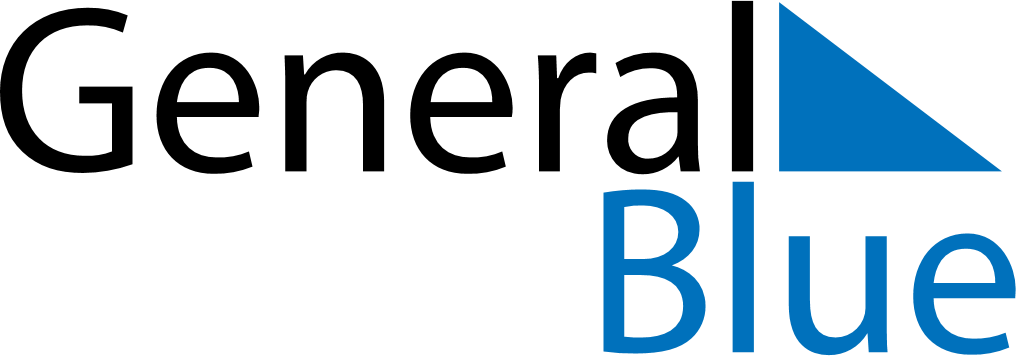 November 2024November 2024November 2024November 2024November 2024November 2024Wola, Mazovia, PolandWola, Mazovia, PolandWola, Mazovia, PolandWola, Mazovia, PolandWola, Mazovia, PolandWola, Mazovia, PolandSunday Monday Tuesday Wednesday Thursday Friday Saturday 1 2 Sunrise: 6:31 AM Sunset: 4:07 PM Daylight: 9 hours and 35 minutes. Sunrise: 6:33 AM Sunset: 4:05 PM Daylight: 9 hours and 32 minutes. 3 4 5 6 7 8 9 Sunrise: 6:35 AM Sunset: 4:03 PM Daylight: 9 hours and 28 minutes. Sunrise: 6:37 AM Sunset: 4:02 PM Daylight: 9 hours and 24 minutes. Sunrise: 6:39 AM Sunset: 4:00 PM Daylight: 9 hours and 21 minutes. Sunrise: 6:40 AM Sunset: 3:58 PM Daylight: 9 hours and 17 minutes. Sunrise: 6:42 AM Sunset: 3:56 PM Daylight: 9 hours and 14 minutes. Sunrise: 6:44 AM Sunset: 3:55 PM Daylight: 9 hours and 10 minutes. Sunrise: 6:46 AM Sunset: 3:53 PM Daylight: 9 hours and 7 minutes. 10 11 12 13 14 15 16 Sunrise: 6:48 AM Sunset: 3:51 PM Daylight: 9 hours and 3 minutes. Sunrise: 6:49 AM Sunset: 3:50 PM Daylight: 9 hours and 0 minutes. Sunrise: 6:51 AM Sunset: 3:48 PM Daylight: 8 hours and 57 minutes. Sunrise: 6:53 AM Sunset: 3:47 PM Daylight: 8 hours and 53 minutes. Sunrise: 6:55 AM Sunset: 3:45 PM Daylight: 8 hours and 50 minutes. Sunrise: 6:57 AM Sunset: 3:44 PM Daylight: 8 hours and 47 minutes. Sunrise: 6:58 AM Sunset: 3:42 PM Daylight: 8 hours and 44 minutes. 17 18 19 20 21 22 23 Sunrise: 7:00 AM Sunset: 3:41 PM Daylight: 8 hours and 41 minutes. Sunrise: 7:02 AM Sunset: 3:40 PM Daylight: 8 hours and 38 minutes. Sunrise: 7:04 AM Sunset: 3:39 PM Daylight: 8 hours and 35 minutes. Sunrise: 7:05 AM Sunset: 3:37 PM Daylight: 8 hours and 32 minutes. Sunrise: 7:07 AM Sunset: 3:36 PM Daylight: 8 hours and 29 minutes. Sunrise: 7:09 AM Sunset: 3:35 PM Daylight: 8 hours and 26 minutes. Sunrise: 7:10 AM Sunset: 3:34 PM Daylight: 8 hours and 23 minutes. 24 25 26 27 28 29 30 Sunrise: 7:12 AM Sunset: 3:33 PM Daylight: 8 hours and 20 minutes. Sunrise: 7:13 AM Sunset: 3:32 PM Daylight: 8 hours and 18 minutes. Sunrise: 7:15 AM Sunset: 3:31 PM Daylight: 8 hours and 15 minutes. Sunrise: 7:17 AM Sunset: 3:30 PM Daylight: 8 hours and 13 minutes. Sunrise: 7:18 AM Sunset: 3:29 PM Daylight: 8 hours and 10 minutes. Sunrise: 7:20 AM Sunset: 3:28 PM Daylight: 8 hours and 8 minutes. Sunrise: 7:21 AM Sunset: 3:28 PM Daylight: 8 hours and 6 minutes. 